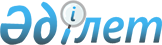 Директивтiк кредиттер және өзара қарызды iшкiреспубликалық есептеу нәтижесi бойынша берiлген кредиттер жөнiндегi заңды тұлғалардың берешектерiн сату туралыҚазақстан Республикасы Үкiметiнiң Қаулысы 1996 жылғы 28 мамыр N 652

      "1996 жылға арналған республикалық бюджет туралы" Қазақстан Республикасы Президентiнiң 1995 жылғы 21 желтоқсандағы N 2700 U952700_ Заң күшi бар Жарлығын орындау үшiн және директивтiк кредиттер мен өзара қарызды iшкiреспубликалық есептеу нәтижесi бойынша берiлген кредиттер жөнiндегi берешектердi қайтару мақсатында Қазақстан Республикасының Үкiметi қаулы етедi: 

      1. Қазақстан Республикасының Мемлекеттiк мүлiктi басқару жөнiндегi мемлекеттiк комитетi жанындағы Кәсiпорындарды қайта құру жөнiндегi агенттiк заңды тұлғалардың директивтiк кредиттер және өзара қарызды iшкiреспубликалық есептеу нәтижесi бойынша берiлген кредиттер жөнiндегi берешектердi сату жөнiндегi уәкiлдi орган болып белгiленсiн. 

      2. Қазақстан Республикасының Мемлекеттiк мүлiктi басқару жөнiндегi мемлекеттiк комитетi жанындағы Кәсiпорындарды қайта құру жөнiндегi агенттiк Қазақстан Республикасының Қаржы министрлiгiмен бiрлесiп, 20 күндiк мерзiмде заңды тұлғалардың қарыздарына саудаластық жүргiзу тәртiбi туралы ереженi әзiрлеп, бекiтсiн. 

      3. Қазақстан Республикасының Мемлекеттiк мүлiктi басқару жөнiндегi мемлекеттiк комитетi жанындағы Кәсiпорындарды қайта құружөнiндегi агенттiк арқылы заңды тұлғалардың директивтiк кредиттержәне өзара қарызды iшкiреспубликалық есептеу нәтижесi бойыншаберiлген кредиттер жөнiндегi берешектерiн сатуға әзiрлеудiң қосаберiлiп отырған Тәртiбi бекiтiлсiн.     Қазақстан Республикасының        Премьер-Министрi                                   Қазақстан Республикасы                                         Үкiметiнiң                                   1996 жылғы 28 мамырдағы                                      N 652 қаулысымен                                         бекiтiлген        Қазақстан Республикасының Мемлекеттiк мүлiктi басқару       жөнiндегi мемлекеттiк комитетi жанындағы Кәсiпорындарды       қайта құру жөнiндегi агенттiк арқылы заңды тұлғалардың       директивтiк кредиттер және өзара қарызды iшкiреспубликалық       есептеу нәтижесi бойынша берiлген кредиттер жөнiндегi             берешектерiн сатуға әзiрлеу тәртiбi          I. Заемшы кәсiпорындардың директивтiк кредиттер                 бойынша қарыздарын реттеу тәртiбi 

       1. Қазақстан Республикасының Қаржы министрлiгi заемшы кәсiпорындардың директивтiк кредиттер бойынша қарыздарын реттеу мақсатында директивтiк кредиттерге қызмет көрсететiн екiншi деңгейдегi банктерге (бұдан әрi - банктер) мыналарды ұсынсын: 

      а) кредиттi пайдаланған уақытының барлығына жылына 10 процент өсiм есептей отырып, банктерге заңды тұлғалардан берешектi толық көлемiнде төлеттiру құқығын бере отырып, заңды тұлғалардың бiр бөлiгiнiң негiзгi қарыз сомасындағы берешегiн iрiктеп сатып алу; 

      б) келiскен жағдайда банктер берешегi негiзгi қарыз сомасы мен кредиттi пайдаланған барлық уақытында жылына 10 процент өсiм сомасында өтеуге жататын заңды тұлғалардың тiзбесiн облыстық қаржы басқармалары бекiткен есеп-қисаппен қоса жасасын. Бұл тiзбенi банктер 1997 жылдың 30 мамырына дейiн Қазақстан Республикасының қаржы министрлiгiне жiберуi үшiн облыстық қаржы басқармаларына берсiн. 

      в) 1997 жылдың 30 мамырына дейiн банктер заңды тұлғалар берешектерiн әрбiр сатып алу бойынша Қазақстан Республикасы Қаржы министрлiгiнiң облыстық басқармасымен шарт жасассын (1-қосымша). 

      Банк өтеген кезде әрбiр заңды тұлға бойынша негiзгi қарыз бен кредиттi пайдаланған барлық уақытында жылына 10 процент өсiм мөлшерiндегi берешек сомасын Қазақстан Республикасының қаржы министрлiгi банк берешегiнiң сомасын осы заңды тұлғаның жалпы берешегiнiң сомасына (негiзгi қарыз және барлық бұрын есептелген проценттер) кемiтсiн; 

      г) берешегiн сатып алу мақсатқа сай емес деп танылған заңды тұлғалар бойынша банктер 20 күн мерзiмде облыстық қаржы басқармаларына қабылдау-өткiзу актiсi бойынша мынадай құжаттарды бередi: 

      шаруашылық жүргiзушi субъектiлердiң берешегiне билiк жасау құқығы туралы Қазақстан Республикасының қаржы министрлiгiне сенiм хат (2-қосымша); 

      кредиттiк шарттар (банк - заемшы кәсiпорын, түпнұсқа); 

      кепiлмен қамтамасыз ету туралы құжаттар. 

      Банктер осы Тәртiптiң барлық шарттарын орындаған жағдайда Қазақстан Республикасының Қаржы министрлiгi банктiң барлық берешегiн баланстан тыс есептеуден алып тастасын. 

      ЕСКЕРТУ. 1-тармақ өзгертiлдi - ҚРҮ-нiң 1997.05.06. N 795 

               қаулысымен. 

      2. Облыстық қаржы басқармалары 20 күн мерзiмде берешегiн банктер сатып алмайтын заңды тұлғаларға (3-қосымша) мыналар ұсынылсын: 

      а) берешектердi Қазақстан Республикасының Мемлекеттiк мүлiктi басқару жөнiндегi мемлекеттiк комитетi жанындағы Кәсiпорындарды қайта құру жөнiндегi агенттiк (бұдан әрi - Агенттiк) арқылы өткiзiлетiн саудаластық арқылы сату туралы келiсiм жасасу (4-қосымша); 

      б) 20 күн мерзiмде заңды тұлғалармен жасалған келiсiмдердi Қазақстан Республикасының Қаржы министрлiгiне жiберу; 

      в) келiсiм жасамаған немесе жасаудан бас тартқан шаруашылық жүргiзушi субъектiлерге талап қою (5-қосымша); 

      г) талап шарттарын орындаудан бас тартқан жағдайда Қазақстан Республикасының тиiстi соттарының шаруашылық iстерi жөнiндегi алқаларына талап арызын беру (6-қосымша), сот органдарының аталған шаруашылық жүргiзушi субъектiлер бойынша тиiстi шешiмдерi осы кәсiпорындар бойынша қарыздарды сату құқығына сенiм хат, сондай-ақ кредиттiк шарттар, кепiлмен қамтамасыз ету құжаттары соттардың шешiмдерiн орындау жөнiнде шаралар қабылдау үшiн Қазақстан Республикасының Қаржы министрлiгiне жiберiледi. 



 

         II. Заемшы кәсiпорындардың өзара қарызды iшкiреспубликалық 

             есептеу нәтижесi бойынша берiлген кредиттер жөнiндегi 

                     қарыздарын реттеу тәртiбi 



 

      3. Қазақстан Республикасының Қаржы министрлiгi заемшы кәсiпорындардың өзара қарызды iшкiреспубликалық есептеу нәтижесi бойынша берiлген кредиттер жөнiндегi қарыздарын реттеу мақсатында осы кредиттерге қызмет көрсететiн банктерге мыналарды ұсынсын: 

      а) кредиттi пайдаланған уақытының барлығына жылына 10 процент өсiм есептей отырып, Қазақстан Республикасының Қаржы министрлiгi банктерге заңды тұлғалардан берешектi толық көлемiнде алу құқығын, сондай-ақ кепiлге берiлген мүлiкке алу құқығын бере отырып, заңды тұлғалардың бiр бөлiгiнiң негiзгi қарыз сомасындағы берешегiн iрiктеп сатып алу; 

      б) келiскен жағдайда банктер берешегi негiзгi қарыз сомасы мен кредиттi пайдаланған барлық уақытына жылына 10 процент өсiм сомасында өтеуге жататын заңды тұлғалардың тiзбесiн облыстық қаржы басқармалары бекiткен есеп-қисаппен қоса жасасын. Бұл тiзбенi банктер 20 күн мерзiм iшiнде Қазақстан Республикасының қаржы министрлiгiне жiберуi үшiн облыстық қаржы басқармаларына берсiн; 

      в) 20 күн мерзiмде банктер заңды тұлғалар берешектерiн әрбiр сатып алу бойынша Қазақстан Республикасы қаржы министрлiгiнiң облыстық басқармасымен шарт жасассын (1 а-қосымша); 

      Банк өтеген кезде әрбiр заңды тұлға бойынша негiзгi қарыз бен кредиттi пайдаланған барлық уақытына жылына 10 процент өсiм мөлшерiндегi берешек сомасын Қазақстан Республикасының Қаржы министрлiгi Қазақстан Республикасы қаржы министрлiгiмен жасалған кредиттiк шарттың сомасы бойынша банк берешегiнiң сомасын осы шаруашылық жүргiзушi субъектiнiң жалпы берешегiнiң сомасына (негiзгi қарыз және барлық бұрын есептелген проценттер) кемiтсiн; 

      г) берешегiн банктер өтемейтiн заңды тұлғалар банктерге (2 а-қосымша) заңды тұлғаның берешегiн Агенттiк өткiзетiн саудаластықтан сату туралы келiсiм жасау ұсынылсын (3 а-қосымша); 

      д) жасалған келiсiм мен банк сенiм хат (4 а-қосымша) Қазақстан Республикасының қаржы министрлiгiне жiберу үшiн 20 күн мерзiмде облыстық қаржы басқармасына берiлсiн; 

      е) келiсiм жасамаған немесе жасаудан бас тартқан барлық заңды тұлғалар бойынша банктер қаржы басқармаларымен бiрге банктiң атынан талап қою (5 а-қосымша); 

      ж) талап шарттарын орындаудан бас тартқан жағдайда облыстық қаржы басқармаларымен бiрге банктiң атынан Қазақстан Республикасы тиiстi соттарының шаруашылық iстерi жөнiндегi алқаларына талап арызын беру (6 а-қосымша), сот органдарының заңды тұлғалар бойынша тиiстi шешiмдерi, сондай-ақ осы шаруашылық жүргiзушi субъектiлер бойынша қарыздарды сату құқығына банктiң сенiм хат соттарының шешiмдерiн орындау жөнiнде шаралар қабылдау үшiн Қазақстан Республикасының Қаржы министрлiгiне жiберiледi. 

      Банктер осы тәртiптiң барлық шарттарын орындаған жағдайда Қазақстан Республикасының Қаржы министрлiгi банктiң барлық берешегiн баланстан тыс есептеуден алып тастасын және олармен бұрын жасалған кредиттiк келiсiмдердiң күшiн жойсын.      Қазақстан Республикасының Қаржы министрлiгi аталған шарттарбойынша шешiмдер қабылданбаған жағдайда Қазақстан РеспубликасыныңҚаржы министрлiгiмен кредиттiк шарттар жасаған банктерденберешектердi банктердiң корреспонденттiк шоттарынан толық көлемде(проценттер мен өсiмдi есепке ала отырып) алып қоюға сот органдарынашағымдансын.     Қазақстан Республикасының Қаржы министрлiгi:     10 күн мерзiмде заемшы кәсiпорындардың қарыздарын реттеужөнiндегi тиiстi облыстық қаржы басқармаларына өкiлеттiк берсiн;     1996 жылдың 20 қыркүйегiне дейiнгi мерзiмде және директивтiккредиттер мен өзара қарызды iшкiреспубликалық есептеу нәтижесiбойынша берiлген кредиттер жөнiндегi қарыздарды сатуға қажеттiтиiстi құжаттарды олардың түсуiне қарай Агенттiкке беретiн болсын,сондай-ақ қарыздарды сату тәртiбi туралы шартта жасассын.     ЕСКЕРТУ. 2-тармақ өзгертiлдi - ҚРҮ-нiң 1997.05.06. N 795               қаулысымен.          III. Қазақстан Республикасының Мемлекеттiк мүлiктi               басқару жөнiндегi мемлекеттiк комитетi жанындағы               Кәсiпорындарды қайта ұйымдастыру жөнiндегi               агенттiк саудаластығына қойылған заңды                тұлғалардың есептесу тәртiбi 

       4. Заңды тұлғалардың директивтiк кредиттер және өзара қарыздарды iшкiреспубликалық есептесу нәтижесi бойынша берiлген кредиттер жөнiндегi талап қоюға ұсынылған берешектер көлемi кредиттiк шарттарға сәйкес есептеледi. 

      5. Заңды тұлғалардың Агенттiк саудаластығына қойылған директивтiк кредиттер жөнiндегi берешектер көлемi негiзгi қарыздар мен Қазақстан Республикасы Қаржы министрлiгiнiң арнаулы қарыз шотына дебеттелген проценттер сомасынан, Қазақстан Республикасының Ұлттық Банкiнiң қолданылып жүрген қайта қаржыландыру ставкасы бойынша дебеттелген негiзгi қарыз сомасына қосымша проценттен құралады. 

      6. Агенттiктiк саудаластығына қойылған өзара қарыздардың iшкiреспубликалық есебiнiң нәтижелерi бойынша берiлген кредиттер бойынша заңды тұлғалардың берешектерiнiң көлемi аталған кезеңде Қазақстан Республикасы Ұлттық Банкiнiң қолданылып жүрген қайта қаржыландыру ставкалары бойынша есептелген негiзгi қарыз бен проценттердiң сомасынан қалыптасады, бұған баланстан тыс есепке жатқызылған сәттен бастағандағы жылдық проценттердiң 20 процентi қосылады.     7. Есептесулер 1996 жылғы 15 қыркүйектегi жағдай бойынша әзiрленедi.     ЕСКЕРТУ. Қаулы III-тарау мен толықтырылды - ҚРҮ-нiң 1996.08.22.              N 1045 қаулысымен.  P961045_

                                        1,1а қосымша                             ШАРТ     Алматы қаласы                     1996 жыл "__"_____________     Ереже негiзiнде iс-қимыл жасайтын, бұдан әрi "Қаржыминi" депаталатын Қазақстан Республикасының Қаржы министрлiгi атынан облыстыққаржы басқармасының бастығы ____________________ және Жарғынегiзiнде iс-қимыл жасайтын, бұдан әрi "Банк" деп аталатын"____________________" акционерлiк банкi атынан басқарматөрағасы________________төмендегiлер туралы осы шартты жасады.                1. Шарттың мәнi     1.1. Банк бұрын жасалған кредиттiк шарттар бойынша, атапайтқанда, кредиттi пайдаланудың барлық уақытында (қосымшаға сәйкес,қосымша осы шарттың ажырамас бөлiгi болып табылады) негiзгi қарыздыңсомасы есебiнен 10 проценттiк жылдық аударымымен тiкелей заемшыларүшiн Қаржыминi алдындағы берешегiн өтеудi жүргiзедi.                2. Тараптардың мiндеттерi     2.1. Банк 1996 жылғы __________________дейiнгi мерзiмде негiзгiқарыздың сомасында кредиттi пайдаланудың барлық уақытында 10проценттiк жылдық аударымымен тiкелей заемшылар үшiн (қосымшағасәйкес)______________________________________________________________________________________________________________теңгенi құрайтын____________________ақшалай қаржыны Қаржыминiнiң шотына аударуғамiндеттi.     2.2. Қаржыминi төлем тапсырмасымен расталған ақшалай қаражаттыңтүсуi негiзiнде Қазақстан Республикасы Үкiметiнiң 1996 жылғы "___"__________________ N ____қаулысымен бекiтiлген тәртiпке сәйкес Банкберешегiн азайтуды жүргiзедi.                3. Тараптардың жауапкершiлiгi 

       3.1. Банк Қаржыминiнiң шотына ақшалай қаражатты уақтылы аудармаған жағдайда әрбiр кешiктiрген күн үшiн осы шарттың2.1.-тармағына сәйкес жалпы соманың ________% есебiнде өсiм төлейдi,бiрақ ___________% артық емес.     3.2. Барлық даулы мәселелер Қазақстан Республикасыныңзаңдарында белгiленген тәртiппен шешiледi.     3.3. Осы шарт бiрдей заңдылық күшi бар 2 (екi) данада жасалған.     3.4. Шарт оған қол қойған күннен бастап күшiне енедi жәнетараптардың осы Шартта қарастырылған мiндеттемелерiн орындағанғадейiн қолданылады.     3.5. Осы Шартқа өзгертулер мен толықтырулар тараптардыңкелiсiмi бойынша жазбаша түрде қабылданады.     3.6. Осы шартты бiр тарапты бұзуға жол берiлмейдi.                  4. Тараптардың заңдық мекен-жайы     Қазақстан Республикасының               Акционерлiк Банк        Қаржы министрлiгi     ________________________                __________________     ________________________                __________________     ________________________                __________________                                         2 қосымша                           СЕНIМХАТ__________қаласы                     1996 жыл "___"_________     "__________________" акционерлiк банкi осы сенiмхатпен199__жылғы "  "_______________ N ______кредиттiк шартқа сәйкес______________________________________________________________     теңге сомасындағы_______________________________________________берешегiн иелiк етуге(борышқор-шаруашылық жүргiзушi субъектiнiң атауы)Қазақстан Республикасының Қаржы министрлiгiне сенiм бiлдiредi.     Осы сенiмхат Қазақстан Республикасы Мемлекеттiк мүлiктi басқаружөнiндегi мемлекеттiк комитетiнiң жанындағы Кәсiпорындарды қайтаұйымдастыру жөнiндегi агенттiк ұйымдастыратын қарыздарсаудаластығының бүкiл кезеңiнде күшiн сақтайды.     Басқарма төрағасы     Бас бухгалтер                        ____________________                                       2а қосымша                            ХАБАРЛАМА                                        _________________________                                        _________________________                                        _________________________                                        _________________________     ___________қаласы          1996 жыл " " ____________________     ____________________акционерлiк банкi 199__жылғы ""_________     ____ N __________кредиттiк шартқа сәйкес жалпы сомасы_______     ______________________________________________теңгеге     Сiздiң берешегiңiз Қазақстан Республикасы Мемлекеттiк мүлiктiбасқару жөнiндегi мемлекеттiк комитетiнiң жанындағы Кәсiпорындардықайта ұйымдастыру жөнiндегi агенттiк арқылы өткiзiлетiн қарыздарсаудаластығына қойылғаны туралы хабарлайды.     Осыған байланысты Сiзге 5 күндiк мерзiмде келiсiм жасауұсынылады.     Басқарма төрағасы     ______________                           _______________       М.О.                                        3 қосымша                           ХАБАРЛАМА                                        _________________________                                        _________________________                                        _________________________                                        _________________________     ___________қаласы          1996 жыл " " ____________________     ____________________облқаржыбасқармасы 199__жылғы ""_________     ____ N __________кредиттiк шартқа сәйкес жалпы сомасы_______     ______________________________________________теңгеге     Сiздiң берешегiңiз Қазақстан Республикасы Мемлекеттiк мүлiктiбасқару жөнiндегi мемлекеттiк комитетiнiң жанындағы Кәсiпорындардықайта ұйымдастыру жөнiндегi агенттiгi арқылы өткiзiлетiн қарыздарсаудаластығына қойылғаны туралы хабарлайды.     Осыған байланысты Сiзге 5 күндiк мерзiмде келiсiм жасауұсынылады.     Облқаржыбасқармасының бастығы     ______________                           _______________      М.О.                                         4, 3а қосымша                              КЕЛIСIМ     ___________қаласы                   "__"_____________1996 жыл     Бұдан әрi Қаржыминi деп аталатын Қазақстан РеспубликасыныңҚаржы министрлiгi___________________________ облыстық қаржыбасқармасының бастығы ___________________________________________атына, бұдан әрi "Банк" деп аталатын _____________________________________________________________ акционерлiк банкi басқарматөрағасы ____________________________атынан және бұдан әрi"Борышкер" деп аталатын _________________________________________атынан осы келiсiмдi жасады. 

       1. Борышкер Банкiнiң алдындағы берешегiн қарыздарды жоюды жүзеге асырушы өкiлеттi орган - Қазақстан Республикасы Мемлекеттiк мүлiктi басқару жөнiндегi мемлекеттiк комитетiнiң жанындағы Кәсiпорындарды қайта құру жөнiндегi агенттiк арқылы жүзеге асыруға келiсiм бередi. 

      2. Проценттер мен есептелген айыппұлдың өсiмi ескерiлiп берешектi жоюға қойылған сома айқындалады және борышкер Банкi мен облыстық қаржы басқармасының тарапынан расталады, есептеу осы келiсiмге қоса берiледi,_____________ қосымша. 

      3. Қарыздарды сатудың құны Қазақстан Республикасы Мемлекеттiк мүлiктi басқару жөнiндегi мемлекеттiк комитетiнiң жанындағыКәсiпорындарды қайта құру жөнiндегi агенттiк ұйымдастыратын қарыздарсаудасында аукциондық жолмен айқындалатын болады.     4. Осы келiсiм тараптардың келiсiмiнсiз өзгертуге жатпайды.     5. Осы келiсiм біреуi банкi үшiн, екiншiсi Борышкер үшiн,үшiншiсi - қаржы басқармасы үшiн, Қазақстан Республикасының Қаржыминистрлiгiне беру үшiн 3 данада жасалады.     Қаржыминiнен            Банкiден             Борышкерден     _____________          __________          ______________     _____________          __________          ______________                                      5, 5а қосымша                               __________________________                                  (кәсiпорынның атауы)                               __________________________                                  (басшының аты-жөнi)                               __________________________                                  (заңды мекен-жайы)     __________________________________________ сомаға                              ТАЛАП"  "______________N_______кредиттiк келiсiмге (шартқа) сәйкесСiзге ______________________________________________________                 (мақсаттар)_________________________________________________________________________________________________________________үшiн  (хабарлануы туралы, кредиттi қайтару туралы, қойылған   төлемдiк тапсырмалар туралы көрсету керек)._____________________________  _____________________________     (қамтамасыз етуге)__________________________________теңге мөлшерiнде____________________________________________________________      (директивалық кредит, өзара есептесу бойынша____________________________________________________________кредит, айналымдағы қаражаттарға кредит екендiгi көрсетiлсiн)кредиттiк ресурстар берiледi.     Кредиттi өтеу мерзiмi __________________________________болғанына қарамастан Сiз шарт бойынша қабылданған мiндеттеменiкредиттiк берешектердi өтеу бөлiгiнде орындамадыңыз, оның үстiнеСiзге ескерту-затта мазмұндалған Сiзге қызмет көрсетушi банкi менқаржы басқармасының талаптарын қанағаттандыру шаралары қолданылғанжоқ._____________________________ жағдай бойынша Сiздiң________________________________________________________________     (шаруашылық жүргiзушi субъектiнiң атауы)берешегi Қазақстан Республикасы Қаржы министрлiгiнiң алдындағыкредит бойынша________________________________________________________________________________________ теңгенi құрайды.кредит бойынша проценттерi _________________________________________________________________________________теңге 1996 жылғы" "__________хабарлама қағаз арқылы Сiз Қазақстан РеспубликасыМемлекеттiк мүлiктi басқару жөнiндегi мемлекеттiк комитеттiң жанындағы кәсiпорындарды қайта ұйымдастыру жөнiндегi агенттiк өткiзетiн қарыздар саудасында Сiздiң қарызыңызды жүзеге асыру туралы жасалған келiсiм туралы хабардар болдыңыз, әйтсе де аталмыш ұсыныстың шарты да Сiздiң тарапыңыздан орындалмады. 

      Осы айтылғандардың негiзiнде Сiзден пайда болған берешектерiн жою жөнiнде шұғыл шаралар қолдануыңызды не болмаса Сiздiң қарызыңызды жүзеге асыруға келiсетiндiгiңiз туралы келiсiм жасауыңызды сұраймыз, өйтпеген жағдайда __________________ облыстық қаржы басқармасы Қазақстан Республикасы Жоғарғы Сотының шаруашылық iстерi жөнiндегi алқасына хабарласуға мәжбүр болады, соның нәтижесiнде Сiз қолданылып жүрген заңда белгiленген мемлекеттiк баж салығын төлеу жөнiнде қосымша шығынға отырасыз.     Осы Талапқа жауапты бiздiң мекен-жайымызға заңмен белгiленгенбiр ай мерзiмде жолдауыңызды сұраймыз.     Осы талапты қарау үшiн қажеттi құжаттар Сiзде бар.     Қосымша:  1. Анықтама-есептесу 1 парақта               2. Хабарлама-хат               3. __________________     Қаржы басқармасының          бастығы                 _____________                                          N 6, 6а қосымша                                          Шаруашылық iстерi                                          жөнiндегi алқа                                          _____________________                           Талапкер:      _____________________                           Жауапкер:      _____________________                         ТАЛАП АРЫЗ________________________________________________________сомаға____________________________________________N _________________кредиттiк келiсiммен _________________________________________________________________________________________________________     (шаруашылық жүргiзушi субъектiнiң атауы)_______________________________________________теңге сомағакредит ұсынды.     Кредиттiк қайтарылуын қамтамасыз ету ретiнде_____________________________________________________________________________      (кепiлдiктiң атауы)кепiлдiк, кепiл ұсынылды.     Кредиттi өтеу мерзiмi _____________________________келгенiнеқарамастан _____________________________________________________                (шаруашылық жүргiзушi объектiнiң атауы)шарт бойынша қабылданған мiндеттеменi кредиттiк берешектердi өтеубөлiгiнде орындалады, оның үстiне жауапкер ескерту-хаттардамазмұндалған талаптарды қанағаттандыру шараларын қолданбады.     " " ______________жағдай бойынша мерзiмi өткен берешектердiңсомасы _________________________________________теңгенi кредиттiкберешек ______________________________________теңгенiкредит бойынша процент _________________________теңгенiқұрайды.____________________________________________________________________________________________________________________________________сондай-ақ берешектердi Қазақстан Республикасы Мемлекеттiк мүлiктi басқару жөнiндегi мемлекеттiк комитетiнiң жанындағы кәсiпорындарды қайта ұйымдастыру жөнiндегi агенттiк өткiзетiн қарыздар саудасы арқылы жүзеге асыру туралы келiсу туралы келiсiм жасалғандығы туралы хабарламаның негiзiнде _______________________________тек _________________________________________пайдасына кредит және пайдаланғаны үшiн процент бойыншасомасы __________________________________________________________теңге берешектi өндiрудi не болмаса берешектердi ҚазақстанРеспубликасы Мемлекеттiк мүлiктi басқару жөнiндегi мемлекеттiккомитетiнiң жанындағы Кәсiпорындарды қайта ұйымдастыру жөнiндегiагенттiк өткiзетiн қарыздар саудасы арқылы жүзеге асыруғакелiсетiндiгi туралы келiсiм жасауға мiндеттеудi                      СҰРАЙМЫЗ     Қосымша:     1. ____________________________ кредиттiк келiсiмнiң     2. ____________________________ кепiлдiк хатының;     3. ____________________________ хатының;     4. Анықтама-есеп айырысудың;     5. Банкке төленгендiгiн растайтын төлемдiк құжаттың;     6. Жауапкерге талаптардың;     7. Талаптардың жiберiлгендiгi туралы квитанциялардың;     8. Талап арыз көшiрмесi жауапкерге жолданғандығы туралы        растаудың;     9. Хабарлама хаттардың көшiрмелерiнiң _______парақ құжаттар        көшiрмесi.     Қызметi                                      Аты-жөнi 
					© 2012. Қазақстан Республикасы Әділет министрлігінің «Қазақстан Республикасының Заңнама және құқықтық ақпарат институты» ШЖҚ РМК
				